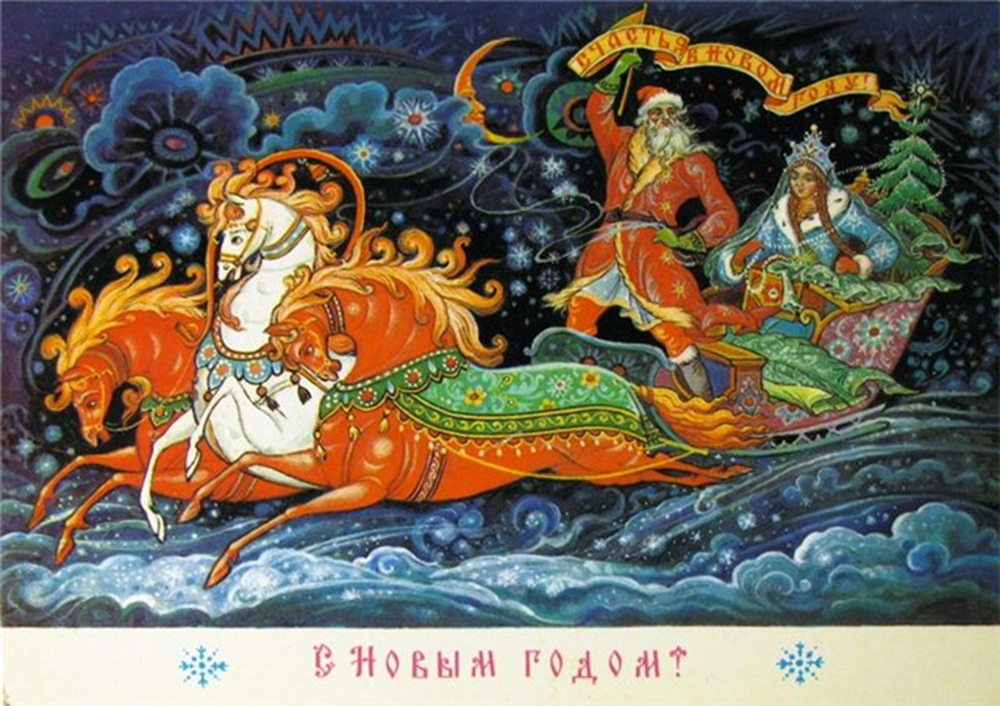 Уважаемые коллеги,дорогие друзья!Мы поздравляем с Новым годомВсех тех коллег, кто рядом был,Кто все удачи и невзгодыДруг с другом целый год делил!Пусть с вами лучшие моментыВ год новый плавно перейдут!И пусть везёт в году вам этом!И счастье все пускай найдут!Пусть Дед Мороз все пожеланьяИсполнит вам в ночь волшебства!И пусть заветные признаньяЗвучат у каждого в сердцах!С наступающими праздниками вас,  дорогие друзья!!!С глубоким уважением и благодарностью за доверительное сотрудничество в 2020 году,Л.Н. Авдеева и Т.А. Сенаторова,отдел   развития наукограда, инноваций и международных отношений  администрации г.о. Троицк   